 Про затвердження  міськогобюджету на  2019  рік               Керуючись пп. 23 п.1 ст. 26 Закону України "Про місцеве самоврядування в Україні", Бюджетним кодексом України, БОЯРСЬКА МІСЬКА РАДАВ И Р І Ш И Л А: 1. Визначити на 2019 рік:доходи міського бюджету у сумі 130 391 700,00 грн., в тому числі:доходи загального фонду бюджету 123  391 700,00 грн., в т.ч. субвенція з районного бюджету на утримання дошкільних та клубних закладів в сумі 391 700,00 грн.доходи спеціального фонду бюджету 7 000 000,00 грн., у тому числі бюджету розвитку 300 000, 0 тис. грн. згідно з додатком №1 цього рішення.видатки міського бюджету у сумі 130 391 700,00 грн., в тому числі:видатки загального фонду міського бюджету  113 156 700,00 грн., в тому числі за рахунок субвенції з районного бюджету на утримання дошкільних та клубних закладів в сумі  43 391 700,00  грн.видатки спеціального фонду міського бюджету 17 235 000,00 грн., в тому числі бюджету розвитку  10 535 000,00 грн. профіцит загального фонду міського бюджету 10 235 000,00 грн. згідно з додатком №2 до цього рішення.дефіцит спеціального фонду міського бюджету у сумі 10 235 000,00 грн. згідно з додатком №2 до цього рішення.2. Затвердити бюджетні призначення  головному розпоряднику коштів  міського бюджету у розрізі відповідальних виконавців за бюджетними програмами згідно з додатком 3 до цього рішення. 3. Визначити оборотний касовий залишок бюджетних коштів загального фонду бюджету  у сумі  10 000,00  грн.  4. Затвердити на 2019 рік розподіл коштів бюджету розвитку на здійснення заходів на будівництво, реконструкцію і реставрацію об'єктів виробничої, комунікаційної та соціальної інфраструктури за об'єктами згідно з додатком 6 до цього рішення.5. Затвердити в складі видатків міського бюджету кошти на реалізацію міських програм у сумі  44 203 500,00  грн. згідно з додатком №7 до цього рішення.6.Затвердити перелік захищених статей  видатків загального фонду міського бюджету на 2019 рік за їх економічною  структурою: оплата праці працівників бюджетних установ (код 2110);нарахування на заробітну плату (код 2120);придбання медикаментів та перев’язувальних матеріалів (код 2220);забезпечення продуктами харчування (код 2230);трансферти населенню (код 2730); оплата ком. послуг та енергоносіїв (код 2270);трансферти місцевим бюджетам (код 2620)7. Відповідно до статей 43 та 73 Бюджетного кодексу України надати право Боярській міській раді отримувати у порядку, визначеному Кабінетом Міністрів України  позики на покриття тимчасових касових розривів загального фонду бюджету, пов’язаних із забезпеченням захищених видатків загального фонду, в межах поточного бюджетного періоду за рахунок коштів єдиного казначейського рахунку на договірних умовах без нарахування відсотків за користування цими коштами з обов'язковим їх поверненням до кінця поточного бюджетного періоду.8. Розпорядникам коштів міського бюджету забезпечити в першочерговому порядку потребу в коштах на оплату праці працівників бюджетних установ відповідно до встановлених законодавством України умов оплати праці та розміру мінімальної заробітної плати; на проведення розрахунків за електричну та теплову енергію, водопостачання, водовідведення, природний газ та послуги зв’язку, які споживаються бюджетними установами. Затвердити ліміти споживання енергоносіїв у натуральних показниках для кожної бюджетної установи виходячи з обсягів відповідних бюджетних асигнувань.9. Установити, що у загальному фонді міського бюджету на 2019 рік:до доходів належать надходження, визначені ст. 69 Бюджетного кодексу України.10. Установити, що джерелами формування спеціального фонду міського бюджету на 2019 рік у частині доходів є надходження, визначені ст. 71 Бюджетного кодексу України.11. Головному розпоряднику коштів міського бюджету забезпечити виконання норм п.18 Прикінцевих положень Бюджетного кодексу України:- затверджувати паспорти бюджетних програм протягом 45 днів з дня набрання чинності цим рішенням;- здійснювати управління бюджетними коштами у межах встановлених їм бюджетних повноважень та оцінки ефективності бюджетних програм, забезпечуючи ефективне, результативне і цільове використання бюджетних коштів, організацію та координацію роботи розпорядників бюджетних коштів нижчого рівня та одержувачів бюджетних коштів у бюджетному процесі;- забезпечувати доступність інформації про бюджет відповідно до законодавства, а саме: здійснювати публікацію інформації про бюджет за бюджетними програмами та показниками, бюджетні призначення щодо яких визначені цим рішенням;- оприлюднювати паспорти бюджетних програм у триденний строк з дня затвердження таких документів.12. Дозволити міському голові протягом бюджетного періоду за обґрунтованим поданням розпорядників та одержувачів коштів міського бюджету здійснювати перерозподіл видатків за економічною класифікацією в межах загального обсягу бюджетних призначень по загальному та спеціальному фонду міського бюджету.13. Додатки № 1-8 до цього рішення є його невід’ємною частиною. 14. Дане рішення вводиться в дію з  01.01.2019 року.  Підготувала:Начальник відділу фінансів, економічного розвитку та торгівлі			                  Н.І.МУСІЄНКОПогоджено:Перший заступник міського голови 			        В.В. ШУЛЬГАЗаступник міського голови					        В.В.МАЗУРЕЦЬЗаступник міського голови					        Т.П. КОЧКОВАНачальник юридичного відділу   			                  Л.В.МАРУЖЕНКО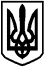 МІСЬКИЙ ГОЛОВА    О.О. ЗАРУБІНЗгідно з оригіналом :Секретар ради          О.Г. Скринник